JAK WYKONAĆ FORMĘ SPÓDNICY KLOSZOWEJ             (Z CAŁEGO KOŁA) NA WYMIARY WŁASNE?Wyraz „klosz” pochodzi z języka francuskiego (cloche- dzwon). Jest to spódnica dopasowana w talii i mocno rozszerzająca się ku dołowi.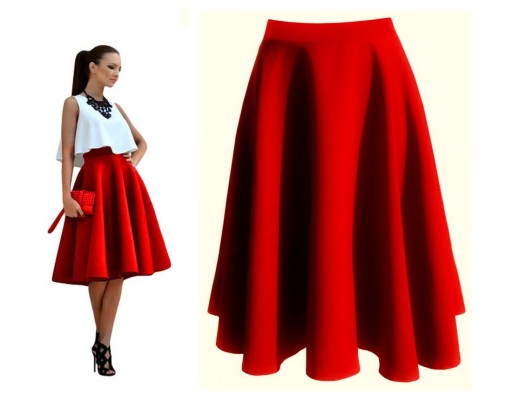 Do wykonania formy potrzebne będą:Arkusz papieru (może być również gazeta)Ołówek, długopis lub mazakTaśma centymetrowaEkierkaTwoje wymiary:Obwód talii (mierzymy taśmą centymetrową dookoła w miejscu największego przewężenia tułowia)Długość spódnicy (mierzymy po linii boku od talii )Kolejność czynności wykonania formy:Wykreśl kąt prosty- będzie to punkt 0. Uwaga! Możliwe, że krawędź Twojego papieru już taki kąt posiada. Sprawdź. Jeżeli tak wykorzystaj to.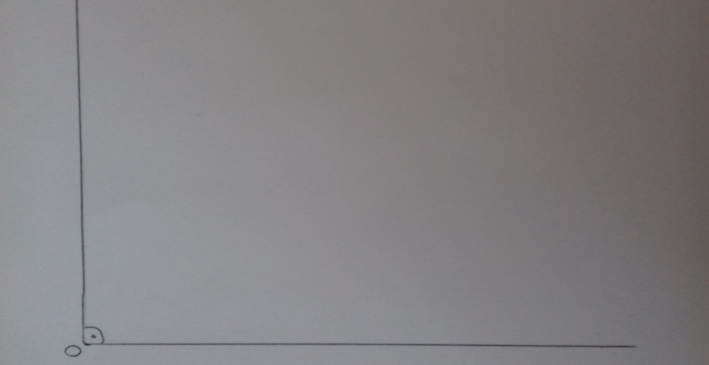 Oblicz promień według wzoru :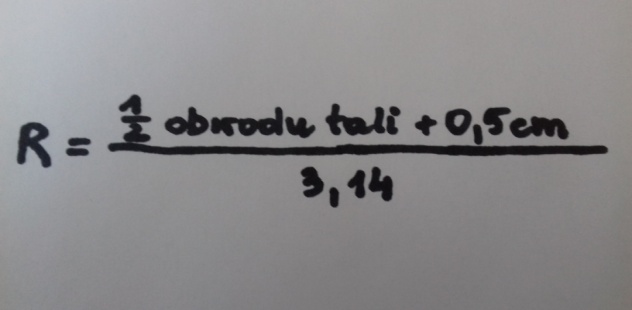 Z punktu 0 zakreśl łuk o promieniu równym R. Wykreślony łuk - to linia talii. 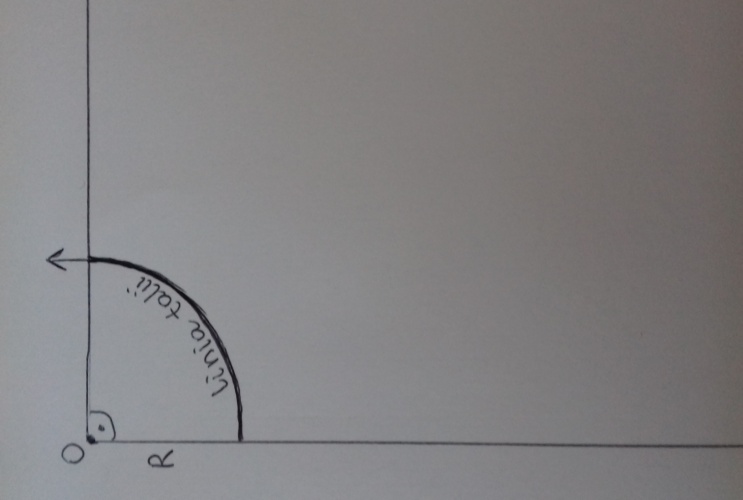 Od łuku linii talii odmierz za pomocą taśmy centymetrowej długość spódnicy wyznaczając linię dołu.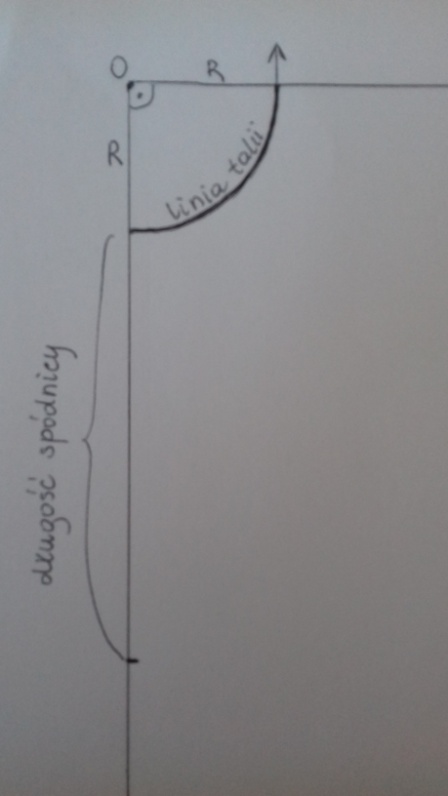 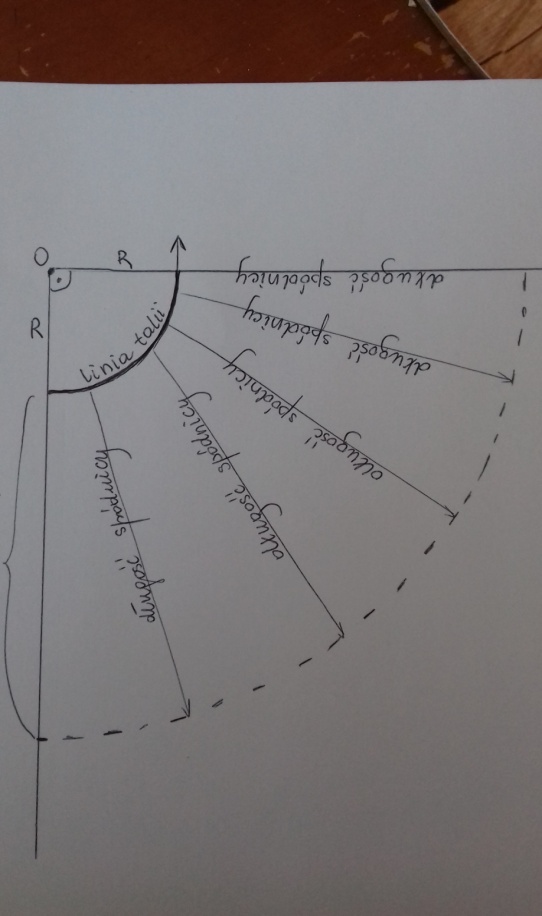 Popraw kontur: łuku linii talii, łuku linii dołu, a następnie linii bocznych.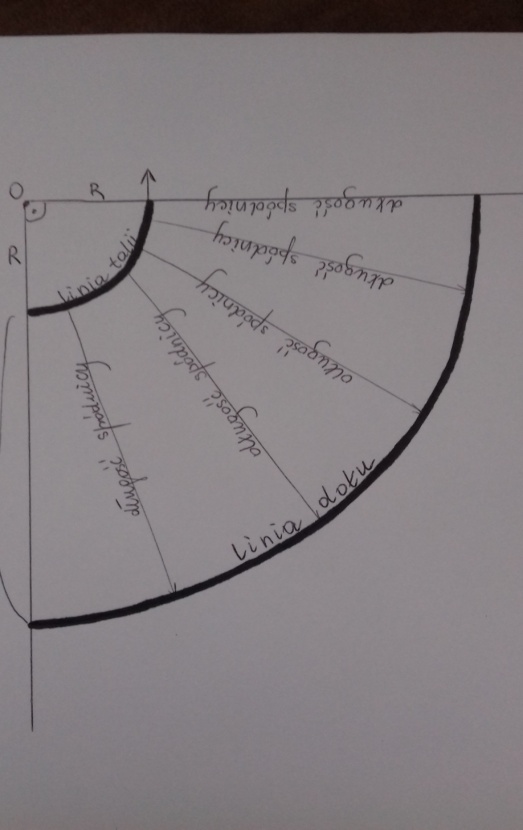 Forma gotowa  UWAGA!Oczywiście jest to ¼ spódnicy.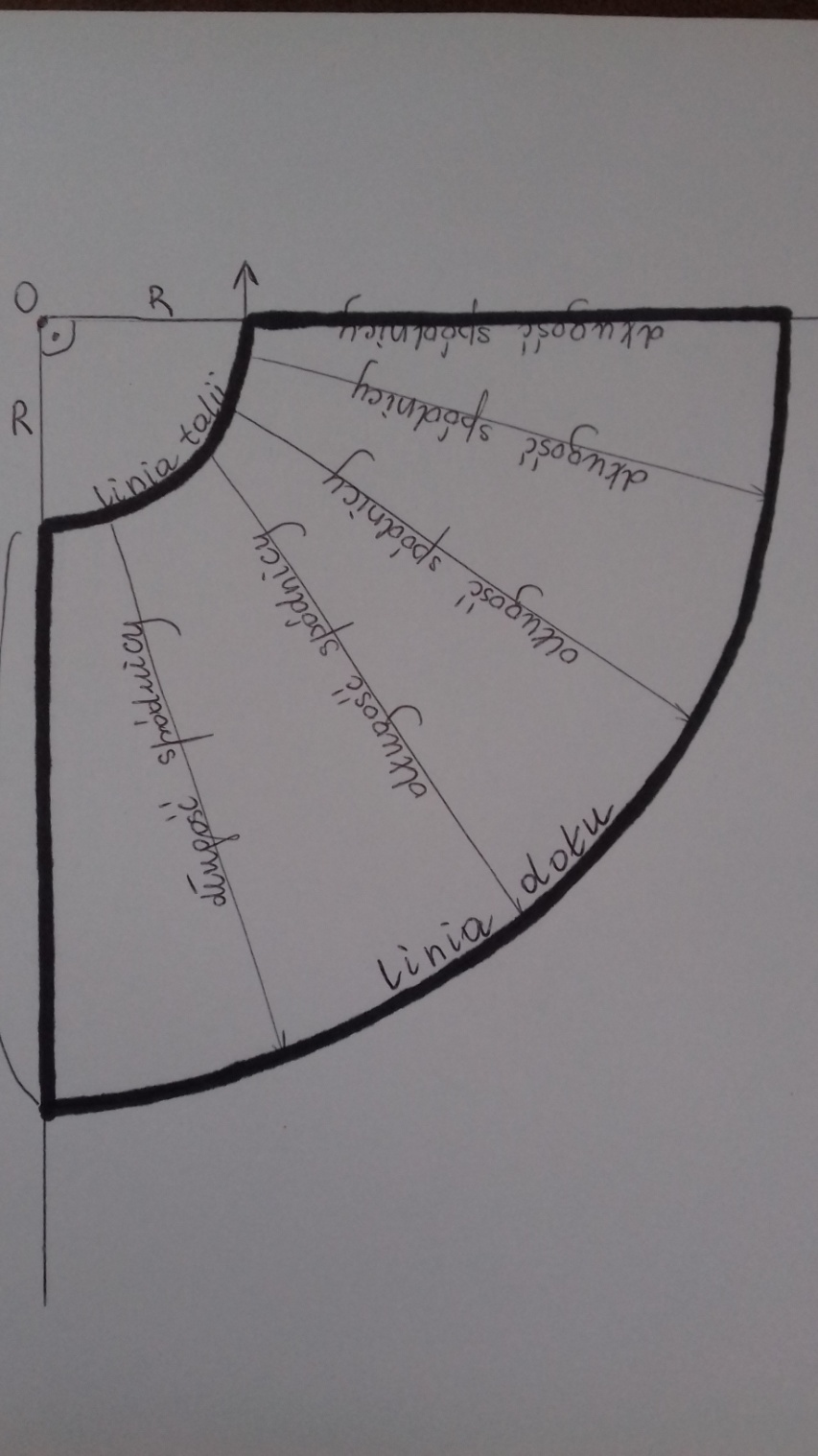 